San José State University
Department of English and Comparative Literature
English 1A, Composition 1 (GE A2), Section 2, Summer 2014Faculty Web Page and MYSJSU MessagingCopies of the course materials such as the syllabus, major assignment handouts, etc. may be found on my faculty web page at http://www.sjsu.edu/people/sherri.harvey or accessible through the Quick Links>Faculty Web Page links on the SJSU home page. You are responsible for regularly checking with the messaging system through MySJSU (or other communication system as indicated by the instructor). Course Description English 1A is the first course in SJSU’s two-semester lower-division composition sequence; it provides an introduction to baccalaureate-level composition, with attention to the “personal voice” and personal experience, on the one hand, and the more formal attitudes and demands of writing at the university (expository and argumentative essays), on the other. Students will develop college-level reading abilities, rhetorical sophistication, and writing styles that give form and coherence to complex ideas and feelings.Prerequisites: Placement by the English Proficiency Test (EPT), or passage of an approved substitute course for the EPT, such as LLD 2.Course Goals and Student Learning ObjectivesGE Learning Outcomes:Upon successful completion of this course, students will be able to do the following:LO 1: Students shall write complete essays that demonstrate the ability to perform effectively the essential steps in the writing process (prewriting, organizing, composing, revising, and editing).LO 2: Students shall write complete essays that demonstrate the ability to express (explain, analyze, develop, and criticize) ideas effectively.LO 3: Students shall write complete essays that demonstrate the ability to use correct grammar (syntax, mechanics, and citation of sources) at a college level of sophistication.LO 4: Students shall write complete essays that demonstrate the ability to write for different audiences.Additionally, students will achieve the ability to write complete essays that demonstrate college-level proficiency in all of the following:Clear and effective communication of meaning.An identifiable focus, tailored to a particular audience and purpose (argumentative essays will state their thesis clearly and show an awareness, implied or stated, of some opposing point of view).The ability to perform effectively the essential steps of the writing process (prewriting, organizing, composing, revising, and editing).The ability to explain, analyze, develop, and criticize ideas effectively.Effective use within their own essays of supporting material drawn from reading or other sources.Effective organization within the paragraph and the essay.Accuracy, variety, and clarity of sentences.Appropriate diction.Control of conventional mechanics (e.g., punctuation, spelling, reference, agreement). Information available onlineYou are responsible for reading the following information online at
http://www.sjsu.edu/english/comp/policy/index.html Course guidelinesAcademic policies (academic integrity, plagiarism, ADA and AEC policies)Estimation of Per-Unit Student WorkloadRecording policiesAdding and dropping classesRequired Texts/Materials 1) The Other Wes Moore: One Name, Two Fates by Wes Moore Any version is fine--ISBN: ISBN-10: 0385528205ISBN-13: 978-0385528207http://theotherwesmoore.com/2) Word Passion Class Reader3) SJSU Campus Handbook: The Everyday Writer by Andrea LunsfordPrint ISBN: 9781457667121 Available at the Spartan BookstoreElectronic edition ISBN: 9781457633423 or Bedford/St. Martin’s online (http://bcs.bedfordstmartins. com/everydaywriter5e/)If you own a used copy of The Everyday Writer, a new LearningCurve access code must be purchased from either the Spartan Bookstore (ISBN: 9781457643637) or Bedford/St. Martin’s online (http://www.bedfordstmartins.com/everydaywriter/lc)If you have any questions or problems logging in to LearningCurve, contact Bedford/St. Martin’s Technical Support:Phone: 1.800.936.6899—for fastest serviceEmail: BFW.TechnicalSupport@macmillan.comOnline: http://www.macmillanhighered.com/techsupportLibrary Liaison for English coursesSilke HigginsToby Matoush, Dr. Martin Luther King Jr. LibraryVoice: 408-808-2096Email: Toby.Matoush@sjsu.eduWebsite: http://libguides.sjsu.edu/profile.php?uid=14949 Classroom ProtocolOur classroom should be viewed as a microcosmic community that we enter for each class period.  In order for us to become better writers, we need a comfortable atmosphere in which all members of the class feel welcome to contribute.  We will be engaging in peer workshop activities, promoting useful responses and constructive criticism to move our writing, and our thinking, forward.  We must learn to appreciate each other’s efforts to be active readers and writers.  We are all here to improve our critical thinking skills, so remember that there is no such thing as a dumb question.  We need to be conscious of holding and voicing our opinions responsibly, knowing how we might affect others.  In short, please be respectful.  

Also, please turn off cell phones and pagers during class.  If your cell phone rings during class, you are required to bring cookies for the entire class period to the next class meeting. 
PLAGIARISM 
Plagiarism in any form is illegal and will result in failure.  Please make sure to credit your sources accordingly.  Trust in your ability to do your own work. 

PLEASE NOTE 
This is your class; I am here to provide instruction and feedback on your work, but you are responsible for contributing to the class as well. Please make sure that you keep up with the reading and you come to class prepared to discuss it.  We are all here to learn;  part of that process requires you to develop and exercise your voice as much as you can.  The proof that you are keeping up with the work load will be evident in your contributions to class discussions as well as in your quizzes, papers and tests.  Please keep up. 
Course Requirements and AssignmentsSJSU classes are designed such that in order to be successful, students are expected to spend a minimum of forty-five hours for each unit of credit (normally three hours per unit per week), including preparing for class, participating in course activities, completing assignments, and so on. More details about student workload can be found in University Policy S12-3 at http://www.sjsu.edu/senate/docs/S12-3.pdf.University policy F69-24, “Students should attend all meetings of their classes, not only because they are responsible for material discussed therein, but because active participation is frequently essential to insure maximum benefit for all members of the class. Attendance per se shall not be used as a criterion for grading.”ATTENDANCE 
A great deal of what you learn from this course will be in the classroom.  Because excused absences do not exist, it would be wise for you to use your absences conservatively.  If you are more than 15 minutes late, this will potentially miss the quiz and lose points for class participation for that day.  In short, PLEASE BE HERE. 

The schedule of assignments is tentative and is subject to change based on the needs of everyone in class.  It is crucial that you are present to stay in tune with the class.  Be sure to exchange phone numbers with other students because if you miss a class, you are still expected to be prepared for the next class. If you must miss class, please don’t make your absences my problem.

ATTENDANCE means being present both mentally and physically prepared for the entire class period.  You should have completed all assigned readings and writings so you can contribute to the class discussions.  Please bring the assigned book we are working on to each class period. 

DUE DATES 
It is essential that all due dates are honored.  You also need to turn in all essays in order to pass the class.  Since I don’t accept late work, if you turn in a paper late without calling me prior to the due date, you run the risk of failing the class.  Please do not miss a class when a paper is due and then e mail it to me without permission BEFORE the absence.   Treat this class as though it were a job and be respectful about deadlines.  

Additionally, all assignments must be ready to turn in at the beginning of class on the due date to receive credit.  If you are late to class, you lose the right to turn that paper in.  Should extenuating circumstances demand that you turn in work late, you MUST contact me before class on the date due to discuss an alternative plan. Please do not e mail papers to me without permission to do so BEFORE THE DUE DATE.  Communication is crucial.  

ESSAY FORMAT 
--All out of class essays must be typed, double spaced, using 1 inch margins, no title pages or binders, and must include rough drafts.  This should be taken care of prior to the time the essay is due.  No last minute scrambling will be accepted.  If you fail to follow MLA format, your paper will not be accepted. 

--All essays must be turned in on time in order to pass this class.  You must be here for peer evaluation to receive an “A” on any essay as well.  If you are absent for peer reviews, you lose 10% from your grade.  NO EXCEPTIONS 
Grading PolicyGrading: A-F. This class must be passed with a C or better to move on to CORE GE Area C3 and to satisfy the prerequisite for English 1B. A passing grade in the course signifies that the student is a capable college-level writer and reader of English.This course must be passed with a C or better as a CSU graduation requirement.Requirements for gradingStudent Technology ResourcesComputer labs for student use are available in the Academic Success Center located on the 1st floor of Clark Hall and on the 2nd floor of the Student Union. Additional computer labs may be available in your department/college. Computers are also available in the Martin Luther King Library.A wide variety of audio-visual equipment is available for student checkout from Media Services located in IRC 112. These items include digital and VHS camcorders, VHS and Beta video players, 16 mm, slide, overhead, DVD, CD, and audiotape players, sound systems, wireless microphones, projection screens and monitors.SJSU Writing Center The SJSU Writing Center is located in Clark Hall, Suite 126. All Writing Specialists have gone through a rigorous hiring process, and they are well trained to assist all students at all levels within all disciplines to become better writers. In addition to one-on-one tutoring services, the Writing Center also offers workshops every semester on a variety of writing topics. To make an appointment or to refer to the numerous online resources offered through the Writing Center, visit the Writing Center website: http://www.sjsu.edu/writingcenter. For additional resources and updated information, follow the Writing Center on Twitter and become a fan of the SJSU Writing Center on Facebook. 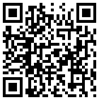 SJSU Peer Connections Peer Connections, a campus-wide resource for mentoring and tutoring, strives to inspire students to develop their potential as independent learners while they learn to successfully navigate through their university experience. You are encouraged to take advantage of their services which include course-content based tutoring, enhanced study and time management skills, more effective critical thinking strategies, decision making and problem-solving abilities, and campus resource referrals.  In addition to offering small group, individual, and drop-in tutoring for a number of undergraduate courses, consultation with mentors is available on a drop-in or by appointment basis. Workshops are offered on a wide variety of topics including preparing for the Writing Skills Test (WST), improving your learning and memory, alleviating procrastination, surviving your first semester at SJSU, and other related topics. A computer lab and study space are also available for student use in Room 600 of Student Services Center (SSC). Peer Connections is located in three locations: SSC, Room 600 (10th Street Garage on the corner of 10th and San Fernando Street), at the 1st floor entrance of Clark Hall, and in the Living Learning Center (LLC) in Campus Village Housing Building B.  Visit Peer Connections website at http://peerconnections.sjsu.edu for more information.A+ = 100-97%A = 96-93%A- = 92-90%B+ = 89-87%B = 86-83%B- = 82-80%C+ = 79-77%C = 76-73%C- = 72-70%D+ = 69-67%D = 66-63%D- = 62-60%F = 59-0%  UnsatisfactoryInstructor:Sherri HarveyOffice Location:FOB 212Telephone:(408) (924-4456) 650.269-1288 (my cel for emergencies)Email:Sherri.harvey@sjsu.edu or harveysher@yahoo.comOffice Hours:Before and after class for summerClass Days/Time:Tuesdays/Thursdays 9-11Classroom:BBC 123Prerequisites:EPT of 147 or higher, passage of LLD 1 or 2GE Category:Written Communication A2Active participation in class discussion and informal responses to readings          10%     LO 1-22 Vocabulary Quizzes                                                                                            10%      LO 1Five essays (in-class diagnostic not graded)  (one oral)                                         40%      LO 1-4Midterm   20%       LO 2-3Final exam                                                                                                               20%       LO 1-4